Как ЮЛ и ИП уточнить код по ОКВЭДВидам экономической деятельности хозяйствующих субъектов присваиваются коды в соответствии с Общероссийским классификатором видов экономической деятельности (ОКВЭД), сведения о которых подлежат внесению в Единый государственный реестр юридических лиц (ЕГРЮЛ) или  Единый государственный реестр индивидуальных предпринимателей (ЕГРИП).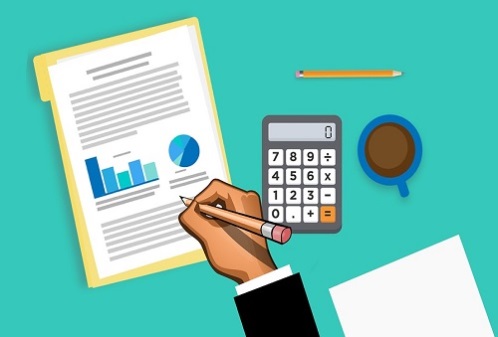 Стоит отметить, что декларации, отчеты и иные документы, имеющиеся в распоряжении регистрирующего (налогового) органа, не являются основанием для включения в государственные реестры сведений о кодах ОКВЭД.Включение в ЕГРЮЛ (ЕГРИП) сведений об осуществляемых видах деятельности (кодах ОКВЭД) возможно только при предоставлении в регистрирующий орган соответствующего заявления, при этом определение кода ОКВЭД, относящегося к сфере деятельности юридического лица или индивидуального предпринимателя, осуществляется хозяйствующим субъектом самостоятельно.Для целей государственной регистрации используется общероссийский классификатор видов экономической деятельности ОК 029-2014 (КДЕС Ред. 2), утверждённый Приказом Росстандарта от 31.01.2014 № 14-ст (ОКВЭД2).Внесение сведений о кодах ОКВЭД в ЕГРЮЛ и ЕГРИП осуществляется на основании заявлений по следующим формам:№Р14001 «Заявление о внесении в Единый государственный реестр юридических лиц изменений в сведения о юридическом лице, не связанных с внесением изменений в учредительные документы»;№Р24001 – «Заявление о внесении изменений в сведения об индивидуальном предпринимателе, содержащиеся в Едином государственном реестре индивидуальных предпринимателей»;№Р24002 «Заявление о внесении изменений в сведения о главе крестьянского (фермерского) хозяйства, содержащиеся в Едином государственном реестре индивидуальных предпринимателей».Указанные заявления могут быть направлены в регистрирующий орган в электронном виде при помощи сервиса «Государственная регистрация юридических лиц и индивидуальных предпринимателей», размещенного на сайте ФНС России www.nalog.ru,  через Многофункциональный центр, а также почтовым отправлением либо представлены непосредственно.Срок внесения данного вида сведений составляет 5 рабочих дней со дня принятия регистрирующим органом соответствующего заявления.